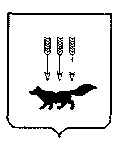 ПОСТАНОВЛЕНИЕАДМИНИСТРАЦИИ городского округа САРАНСКот   «    19   »    ноября     2018 г.                                                   			№ 2642Об утверждении документации по внесению изменений в документацию                    по планировке территории объекта «Застройка малоэтажными жилыми домами в р.п. Луховка», включая проект межевания, в части изменения планировки территории (проект межевания территории)В соответствии с Федеральным законом от 6 октября 2003 года  № 131-ФЗ                    «Об общих принципах организации местного самоуправления в Российской Федерации»,  статьями  45, 46 Градостроительного кодекса Российской Федерации, постановлением Администрации городского округа Саранск от 3 марта 2015 года                  № 693 «Об утверждении документации по внесению изменений в проект планировки территории объекта "Застройка малоэтажными жилыми домами                                в р.п. Луховка", включая проект межевания» (с изменениями, внесенными  постановлениями  Администрации городского округа  Саранск от 31 июля                           2017 года № 1628, от 15 декабря 2017 года № 2839, от 23 января 2018 года № 113), постановлением Администрации городского округа Саранск от 23 июля 2018 года № 1662 «О подготовке документации по внесению изменений в документацию по планировке территории объекта «Застройка малоэтажными жилыми домами                       в р.п. Луховка», включая проект межевания, в части изменения планировки территории (проект межевания территории)», постановлением Главы городского округа Саранск от 28 сентября 2018 года № 299-ПГ «О вынесении на публичные слушания вопроса о внесении изменений в документацию по планировке территории объекта «Застройка малоэтажными жилыми домами в р.п. Луховка», включая проект межевания, в части изменения планировки территории (проект межевания территории)»,  с учетом протокола публичных слушаний вопроса                         о внесении изменений в документацию по планировке территории, проведенных                    24 октября 2018 года, заключения о результатах публичных слушаний, опубликованного в газете «Вечерний Саранск» от 14 ноября 2018 года № 45 (1367),                                                  иных прилагаемых документов Администрация городского округа Саранск                                           п о с т а н о в л я е т: 1.Утвердить документацию по внесению изменений в документацию                    по планировке территории объекта «Застройка малоэтажными жилыми домами в р.п. Луховка», включая проект межевания, в части изменения планировки территории (проект межевания территории) согласно приложению к настоящему постановлению (заказчик – ЖСК «Луховка»).2. Контроль за исполнением настоящего постановления возложить                               на Заместителя Главы городского округа Саранск – Директора Департамента перспективного развития Администрации городского округа Саранск. 3. Настоящее постановление вступает в силу со дня его официального опубликования.Глава городского округа Саранск				                           П. Н. Тултаев				     Приложение  к постановлению Администрации городского округа Саранск от «19» ноября 2018 г. № 2642Состав документации по внесению изменений в документацию по планировке территории объекта «Застройка малоэтажными жилыми домами в р.п. Луховка», включая проект межевания, в части изменения планировки территории (проект межевания территории)   №п/пНаименование документа1.Пояснительная записка2.Графическая часть2.1.Основная часть проекта межевания территории:2.1.1.Чертеж межевания территории М 1:10002.2.Материалы по обоснования проекта межевания территории:2.2.1.Схема расположения элемента планировочной структуры (по       материалам генерального плана г. Саранск, 2014 г.)2.2.2.Чертеж границ существующих земельных участков. Чертеж местоположения существующих объектов капитального строительства         М 1:10002.2.3.Чертеж границ зон с особыми условиями использования территории      М 1:1000